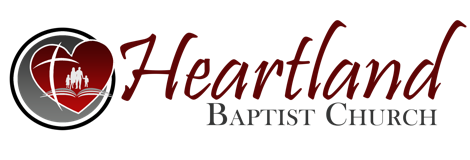 Systematic TheologySoteriology: Last Week...I.  BIBLE REASONS FOR ETERNAL SECURITYSECURE BECAUSE OF THE NATURE OF GOD:SECURE BECAUSE OF THE NATURE OF SALVATION:SECURE BECAUSE OF THE SURE PROMISES OF SALVATION:II. PROBLEM TEXTS CONFIRM ETERNAL SECURITYThe Book of HebrewsHebrews 6:4-6This Week…B. OTHER SCRIPTURES:        1. Luke 9:62.  The last several verses of Luke 9 have to do with ________________, not with ______________.  The ______________ has to look straight ahead or else!        2. “____________ to the _____.”  Mt 10:22; 24:13. Chapter 10 deals with the Lord sending His disciples out to preach with warnings and __________________.  Included would be persecutions, even death.  He promises deliverance as His Apostles did not suffer or die ___________ Jesus’ earthy ministry.  But in the ____________, especially during the Tribulation, all kinds of _______________ will come to God’s covenant people.  As the same statement is made in chapter 24 which is the “________ ___________.”  This is the message that the Lord Jesus gives concerning the time of “Jacob’s Trouble.” There will be __________ _______________ (salvation) to Israel in those days - the “Elect.” Endurance will be the key to ___________. Note the words “no flesh” in vs 22. The worst Holocaust is yet to come!  So, this is not about a believer ____________ to keep from losing their salvation.  It has to do with the _________in the Tribulation which is yet future. Calvinists teach ________________- enduring to the end.        3. The “_______________ ____” - Mt 12:31,32.  There are those who will say that what is said here is ___________ for an individual losing their____________.  Let’s look at the preceding verses - Mt 12:22-30.  Verse 28 tells us that the Lord healed the man by the_______ ___ ______.  The religious leaders are accusing Christ of doing it via the ________. It wasn’t cursing, heinous criminal activity or not believing on Christ. People can make up things they might deem as _____________against the Holy Spirit, but we must stick to Scripture!  The Pharisees were very upset that many of the ___________people were acknowledging Jesus as their ___________.  So, they stated their ungodly charge against the Lord as they totally ___________ Him.  We might say that they put themselves in a ___________ of not being save-able.  It is not something a _______ ___________ would do, thus losing his salvation.        4. The “_____ unto ________.” - 1 Jn 5:16,17.  We know from Scripture, and experience that God ______________His children - Heb 12:5,6,10.  He wants the best from us and for us.  Evidently, the Lord will and does take some believers “_______ __________.” Ananias and Sapphira would be examples of this - Acts 5.  Others such as Paul mentioned to the Corinthians _________(died) early because of their sin - 1 Cor 11:29-31.  We should always pray for those who are away from ______________ with the Lord and living in sin.  This cannot be someone who _______ from the grace of God!   Jude 24.  